Паспорт инвестиционной площадки__________________________________________________________________________* в случае отсутствия подключенных объектов инженерной инфраструктуры, необходимо указать расстояние от инженерных сетей.Адрес площадкиАдрес площадки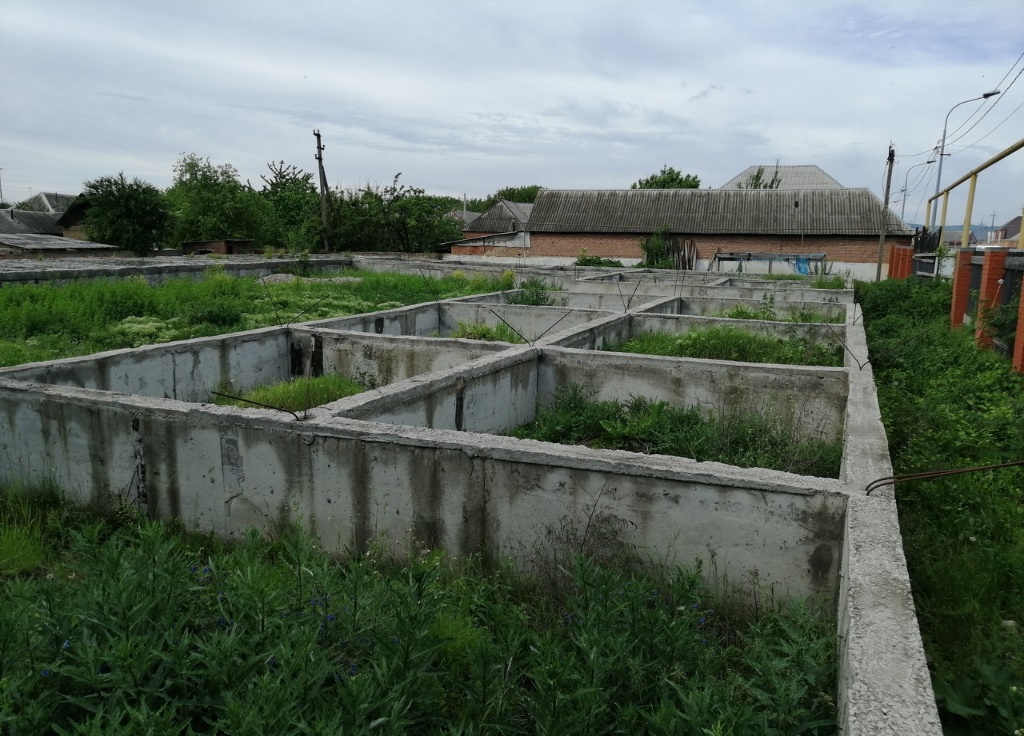 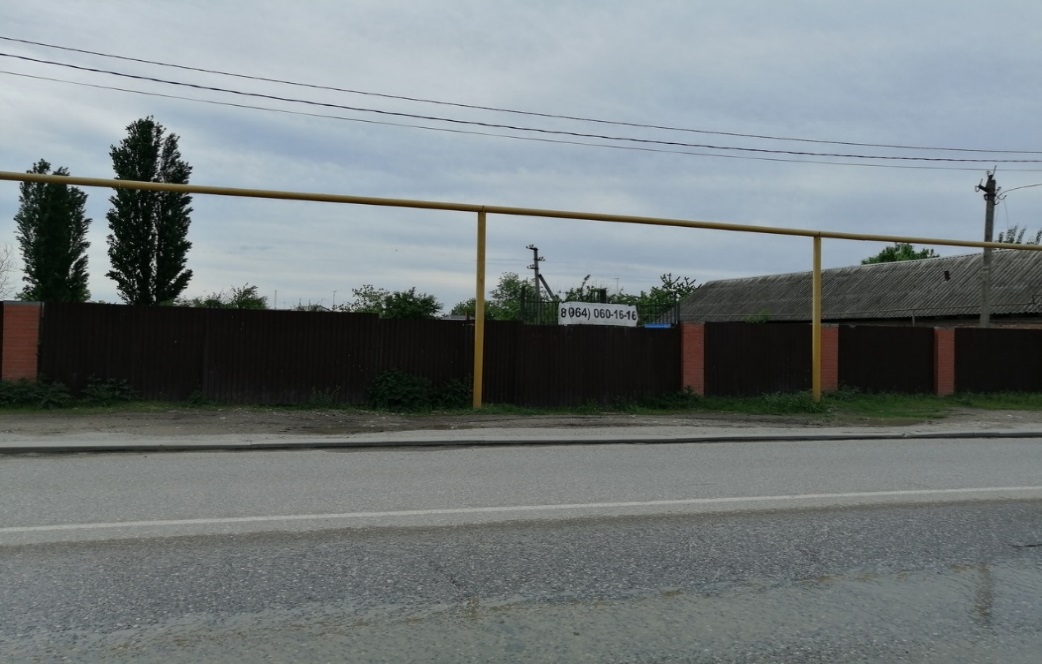 Наименование субъекта РФЧеченская РеспубликаНаименование районаКурчалоевский муниципальный районНаименование города/сельского поселенияКурчалойское городское поселениеНаименование улицы, №ул. В-К. Касумова, 60 Контактные данныеКонтактные данныеФ.И.О. РуководителяЧимирзаев Изнор Ш.Телефон:8 (964) 060 16 16E-mail:-Основные сведенияОсновные сведенияСобственник Частная собственностьВид деятельности-Площадь земельного участка1800 кв.м.±Категория земель, разрешённый вид использованияЗемли населенных пунктовКадастровый номер20:06:0301007:73Наличие зданий и сооружений, площадь кв.м. (в т.ч. склады, цехи, гаражи, ангары, навесы и т.д.)ФундаментИнженерная инфраструктура*Инженерная инфраструктура*Электроэнергия10 м.Газ10 м.Вода10 м.Канализация15 м.Телефон-Интернет20 м.Транспортная доступностьТранспортная доступностьУдаленность от автомагистралей 10 м.Удаленность от железнодорожных путей, ближайшая станция 25 км.Удаленность от аэропорта 55 км. Дополнительные сведения